Стенды:                                     Уголок потребителяИнформационные стенды по здоровому питанию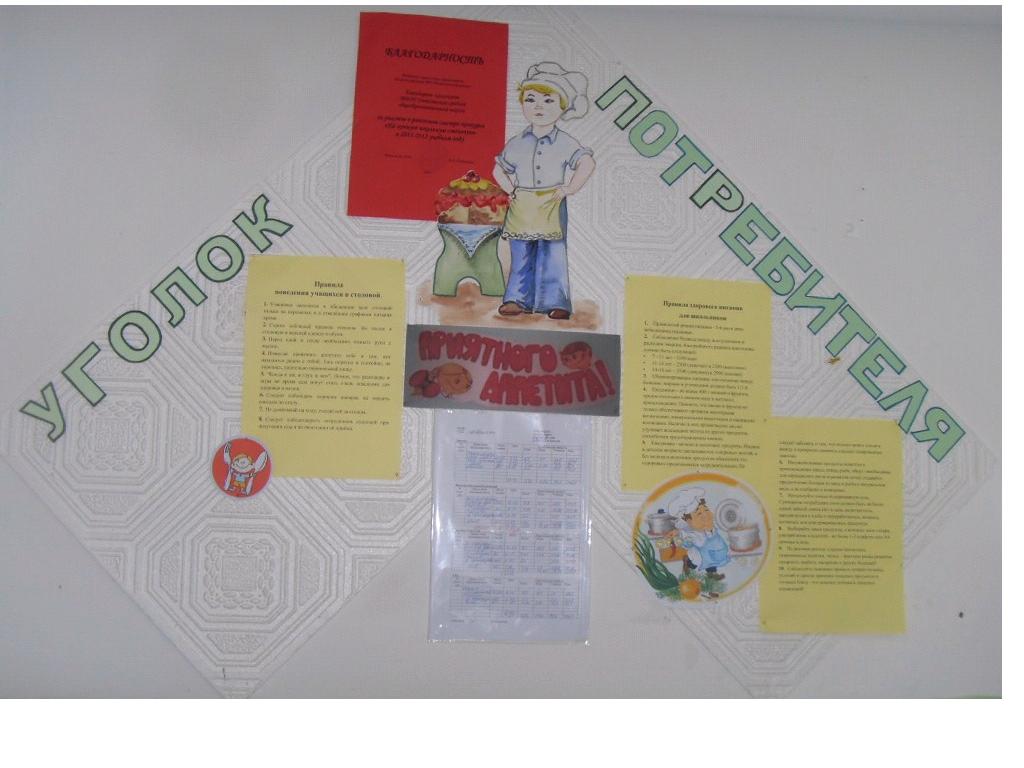 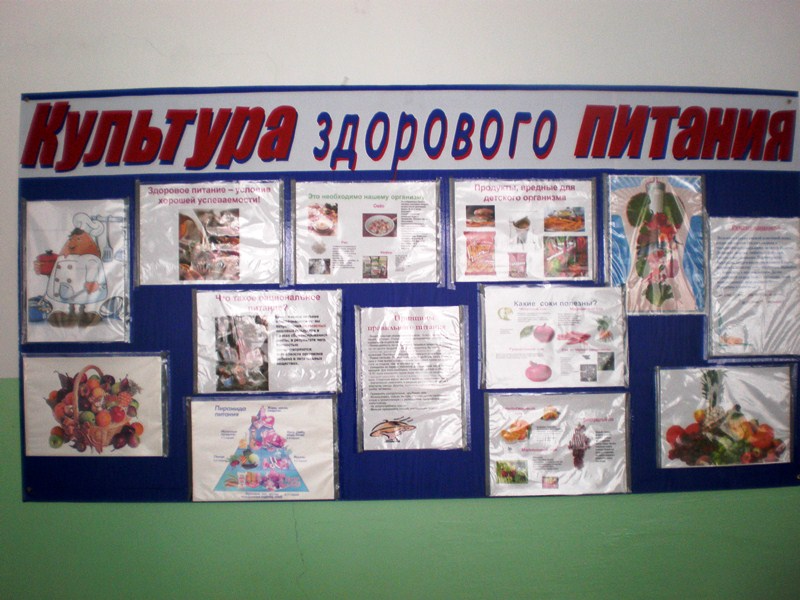 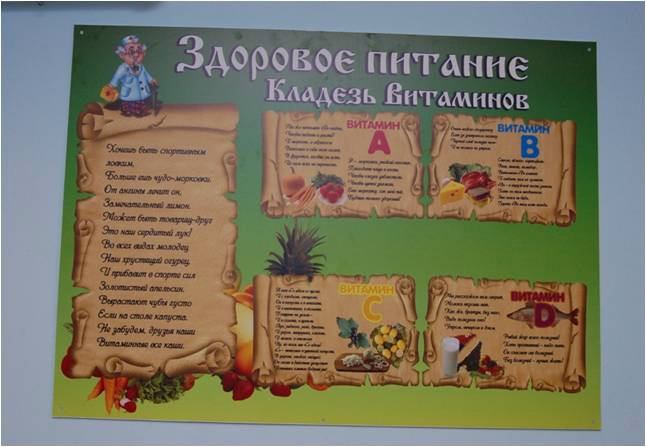 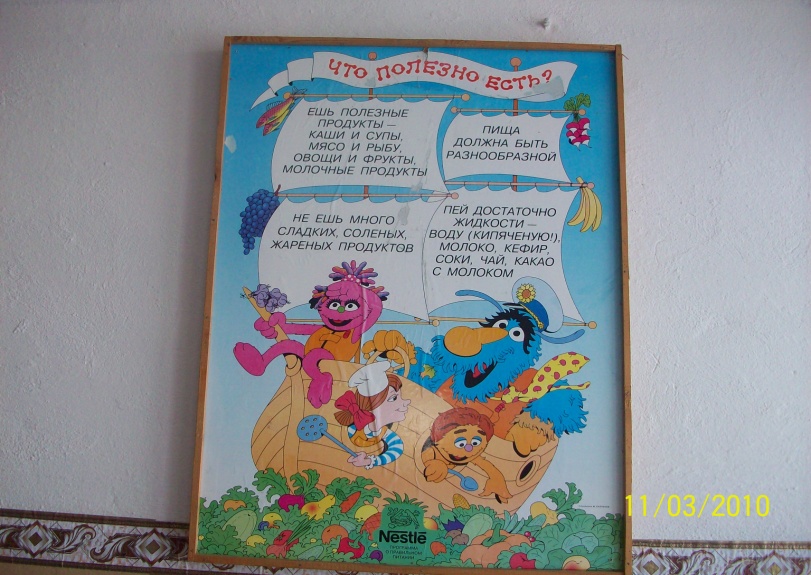 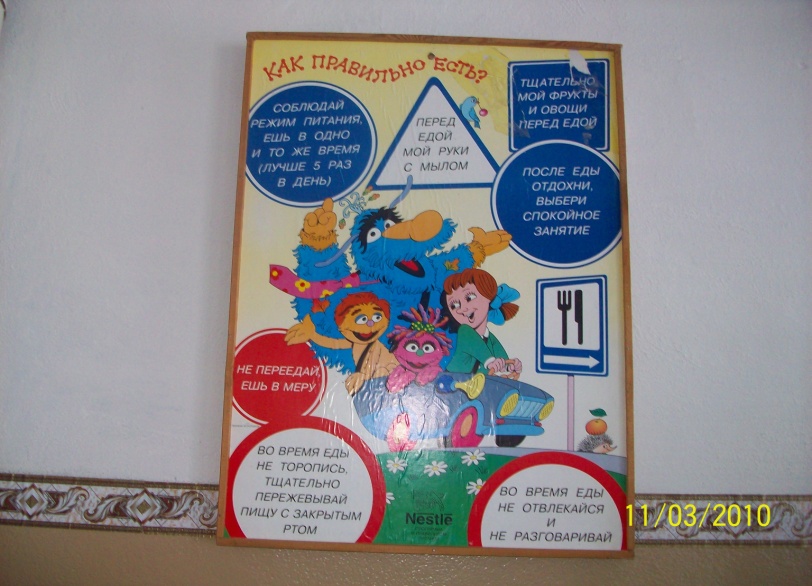 